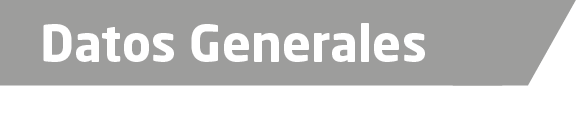 Nombre Gloria Rojas BosadaGrado de Escolaridad Maestrías en Ciencias Penales, Psicología Jurídica y Criminología,  y en Derecho ProcesalCédula Profesional (Licenciatura) 1179719Cédula profesional (Maestría) pendiente de titulacion, 4175280 y 6224660Teléfono de Oficina 228-15-04-93Correo Electrónico crystal_12_26@ hotmail.comDatos GeneralesFormación Académic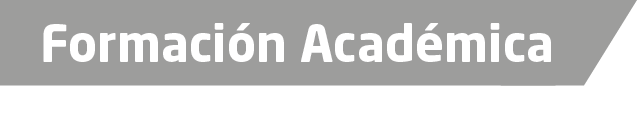 a1986-1988Maestría en Ciencias Penales en el Instituto de Investigaciones Jurídicas U.V.1995-1996Especialización Judicial en Instituto de la Judicatura FederalExtensión Veracruz (S.C.J.N.)|1999-2001Maestría en Psicología. Jurídica y Criminología en el Instituto Universitario Puebla extensión Xalapa.2004-2006Maestría en Derecho Procesal en el Centro Mexicano de Estudios de Postgrado2009 FEB-MAYODiplomado Teórico Practico Justicia Const. Y Actualización Jurisprudencial.S.C.J.N. (Casa de la Cultura Jurídica)Trayectoria Profesional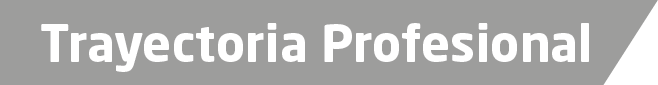 1988-2000 Agente del Ministerio Publico Conciliador e Investigador 2000Agente del Ministerio Público Adscrito a los Juzgados Jalacingo2000 Agente 5º. del Ministerio Público investigador  Xalapa2000-2011Agente del Ministerio Público Adscrito a los Juzgados Misantla2011-2012 Agente del Ministerio Público Esp. en Responsabilidad Juvenil y Conciliación Xalapa2012-2015 Agente del Ministerio Público Inv. Esp. en atención de Delito de Autos Robados2015 a la fecha Fiscal Investigador Esp. en delitos de Viol. Fam. Mujeres Niñas y Niños y Trata de Personas.s de Conocimiento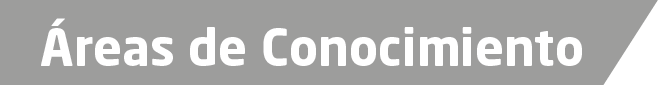 Derecho PenalDerecho Procesal 